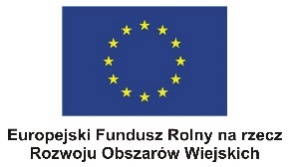 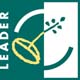 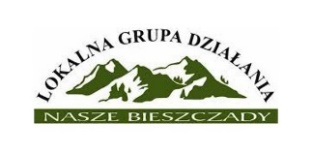 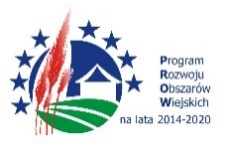 Załącznik nr 8 do SIWZPoprawa estetyki Gminy Cisna poprzez budowę wiat przystankowo- wypoczynkowych przy szlakach komunikacyjnychOŚWIADCZENIEo przynależności lub braku przynależności do tej samej grupy kapitałowej,o której mowa w art. 24 ust. 1 pkt 23 Pzp,Nazwa Wykonawcy:…………………………………………………………………………………………………...…………………………………………………………………………………………………...Adres Wykonawcy:…………………………………………………………………………………………………...…………………………………………………………………………………………………...Oświadczamy, że Wykonawcanie należy do grupy kapitałowej*,w rozumieniu ustawy z dnia 16 lutego 2007r. o ochronie konkurencji i konsumentów (Dz. U. Nr 50 poz. 331 z późn. zmianami), z żadnym z wykonawców, którzy złożyli ofertę w przedmiotowym postępowaniu.należy do grupy kapitałowej*w rozumieniu ustawy z dnia 16 lutego 2007r. o ochronie konkurencji i konsumentów (Dz. U. Nr 50 poz. 331 z późn. zmianami), z następującymi wykonawcami, którzy złożyli ofertę w przedmiotowym postępowaniu:- …………………………………………………………………………………………………- …………………………………………………………………………………………………* niepotrzebne skreślić……………………………				……..……………………………………           (miejscowość i data)	        (podpis osób(-y) uprawnionej do składania oświadczenia woli w imieniu wykonawcy, w przypadku braku imiennej pieczątki podpis powinien być czytelny)